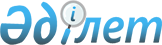 Об объявлении чрезвычайной ситуации
					
			Утративший силу
			
			
		
					Решение акима Жарминского района области Абай от 21 февраля 2024 года № 6. Утратило силу решением акима Жарминского района области Абай от 20 марта 2024 года № 8.
      Сноска. Утратило силу решением акима Жарминского района области Абай от 20.03.2024 № 8 (вводится в действие со дня его первого официального опубликования).
      В соответствии с подпунктом 13) пункта 1 статьи 33 Закона Республики Казахстан "О местном государственном управлении и самоуправлении в Республике Казахстан" статьей 48 и подпунктом 2) пункта 2 статьи 50 Закона Республики Казахстан "О гражданской защите", приказом исполняющего обязанности Министра по чрезвычайным ситуациям Республики Казахстан от 10 мая 2023 года № 240 "Об установлении классификации чрезвычайных ситуаций природного и техногенного характера" в результате аварии в централизованной котельной села Шуак и нарушением условий жизнидеятельности населения, на основании протокола заседания комиссии по предупреждению и ликвидации чрезвычайной ситуации Жарминского района от 21 февраля 2024 года № 3, РЕШИЛ:
      1. Объявить режим чрезвычайного положения техногенного характера местного масштаба в селе Шуак Жарминского района.
      2. Назначить руководителем ликвидации чрезвычайной ситуации заместителя акима района Самежанова Б.Е.
      3. Действие настоящего решения распространяется на правоотношения возникшие с 21 февраля 2024 года.
      4. Контроль за исполнением настоящего решения возложить на заместителя акима Жарминского района Самежанова Б.Е.
      5. Настоящее решение вступает в действие со дня его первого официального опубликования.
					© 2012. РГП на ПХВ «Институт законодательства и правовой информации Республики Казахстан» Министерства юстиции Республики Казахстан
				
      Аким Жарминского района 

Байсабыров Ж.
